* Los puntos marcados con asterisco al final son obligatorios.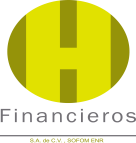 SOLICITUD DE ACCESO, RECTIFICACIÓN, CANCELACIÓN U OPOSICIÓN DE DATOS PERSONALESEsta sección será llenada por H FinancierosEsta sección será llenada por H FinancierosEsta sección será llenada por H FinancierosEsta sección será llenada por H FinancierosEsta sección será llenada por H FinancierosEsta sección será llenada por H FinancierosEsta sección será llenada por H FinancierosEsta sección será llenada por H FinancierosEsta sección será llenada por H FinancierosEsta sección será llenada por H FinancierosEsta sección será llenada por H FinancierosEsta sección será llenada por H FinancierosEsta sección será llenada por H FinancierosEsta sección será llenada por H FinancierosEsta sección será llenada por H Financieros	Folio:______________________________	Folio:______________________________	Folio:______________________________	Folio:______________________________	Folio:______________________________	Folio:______________________________	Folio:______________________________	Folio:______________________________	Folio:______________________________	Folio:______________________________	Folio:______________________________	Folio:______________________________	Folio:______________________________	Folio:______________________________	Folio:______________________________Fecha y hora de presentación:Fecha y hora de presentación:Fecha y hora de presentación:Fecha y hora de presentación:Fecha y hora de presentación:_______ /_______ /__________ /__________ /__________ /__________ /________ ;________ ;díadíamesmesmesmesañoañoNombre completo del titular (persona a la que pertenecen o refieren los datos personales)*Nombre completo del titular (persona a la que pertenecen o refieren los datos personales)*Nombre completo del titular (persona a la que pertenecen o refieren los datos personales)*Nombre completo del titular (persona a la que pertenecen o refieren los datos personales)*Nombre completo del titular (persona a la que pertenecen o refieren los datos personales)*Nombre completo del titular (persona a la que pertenecen o refieren los datos personales)*Nombre completo del titular (persona a la que pertenecen o refieren los datos personales)*Nombre completo del titular (persona a la que pertenecen o refieren los datos personales)*Nombre completo del titular (persona a la que pertenecen o refieren los datos personales)*Nombre completo del titular (persona a la que pertenecen o refieren los datos personales)*Nombre completo del titular (persona a la que pertenecen o refieren los datos personales)*Nombre completo del titular (persona a la que pertenecen o refieren los datos personales)*Nombre completo del titular (persona a la que pertenecen o refieren los datos personales)*Nombre completo del titular (persona a la que pertenecen o refieren los datos personales)*Nombre completo del titular (persona a la que pertenecen o refieren los datos personales)*_____________________________________________________________________________________________________________________________________________________________________________________________________________________________________________________________________________________________________________________________________________________________________________________________________________________________________________________________________________________________________________________________________________________________________________________________________________________________________________________________________________________________________________________________________________________________________________________________________________________________________________________________________________________________________________________________________________________________________________________________________________________________________________________________________________________________________________________________________________________________________________________________________________________________________________________________________________________________________________________________________________________________________________________________________________________________________________________________________________________________________________________________________________Nombre(s)Nombre(s)Nombre(s)Primer apellidoPrimer apellidoPrimer apellidoPrimer apellidoPrimer apellidoPrimer apellidoPrimer apellidoSegundo apellidoSegundo apellidoSegundo apellidoSegundo apellidoSegundo apellidoEn su caso, nombre completo del representante: En su caso, nombre completo del representante: En su caso, nombre completo del representante: En su caso, nombre completo del representante: En su caso, nombre completo del representante: En su caso, nombre completo del representante: En su caso, nombre completo del representante: En su caso, nombre completo del representante: En su caso, nombre completo del representante: En su caso, nombre completo del representante: En su caso, nombre completo del representante: En su caso, nombre completo del representante: En su caso, nombre completo del representante: En su caso, nombre completo del representante: En su caso, nombre completo del representante: _____________________________________________________________________________________________________________________________________________________________________________________________________________________________________________________________________________________________________________________________________________________________________________________________________________________________________________________________________________________________________________________________________________________________________________________________________________________________________________________________________________________________________________________________________________________________________________________________________________________________________________________________________________________________________________________________________________________________________________________________________________________________________________________________________________________________________________________________________________________________________________________________________________________________________________________________________________________________________________________________________________________________________________________________________________________________________________________________________________________________________________________________________________Nombre(s)Nombre(s)Nombre(s)Primer apellidoPrimer apellidoPrimer apellidoPrimer apellidoPrimer apellidoPrimer apellidoPrimer apellidoSegundo apellidoSegundo apellidoSegundo apellidoSegundo apellidoSegundo apellidoDeberá acreditarse la identidad del titular y, en su caso, del representante, previo al ejercicio del derecho. Asimismo, para el caso del representante, además, deberá acreditarse su personalidad. (Ver “Información general”).Deberá acreditarse la identidad del titular y, en su caso, del representante, previo al ejercicio del derecho. Asimismo, para el caso del representante, además, deberá acreditarse su personalidad. (Ver “Información general”).Deberá acreditarse la identidad del titular y, en su caso, del representante, previo al ejercicio del derecho. Asimismo, para el caso del representante, además, deberá acreditarse su personalidad. (Ver “Información general”).Deberá acreditarse la identidad del titular y, en su caso, del representante, previo al ejercicio del derecho. Asimismo, para el caso del representante, además, deberá acreditarse su personalidad. (Ver “Información general”).Deberá acreditarse la identidad del titular y, en su caso, del representante, previo al ejercicio del derecho. Asimismo, para el caso del representante, además, deberá acreditarse su personalidad. (Ver “Información general”).Deberá acreditarse la identidad del titular y, en su caso, del representante, previo al ejercicio del derecho. Asimismo, para el caso del representante, además, deberá acreditarse su personalidad. (Ver “Información general”).Deberá acreditarse la identidad del titular y, en su caso, del representante, previo al ejercicio del derecho. Asimismo, para el caso del representante, además, deberá acreditarse su personalidad. (Ver “Información general”).Deberá acreditarse la identidad del titular y, en su caso, del representante, previo al ejercicio del derecho. Asimismo, para el caso del representante, además, deberá acreditarse su personalidad. (Ver “Información general”).Deberá acreditarse la identidad del titular y, en su caso, del representante, previo al ejercicio del derecho. Asimismo, para el caso del representante, además, deberá acreditarse su personalidad. (Ver “Información general”).Deberá acreditarse la identidad del titular y, en su caso, del representante, previo al ejercicio del derecho. Asimismo, para el caso del representante, además, deberá acreditarse su personalidad. (Ver “Información general”).Deberá acreditarse la identidad del titular y, en su caso, del representante, previo al ejercicio del derecho. Asimismo, para el caso del representante, además, deberá acreditarse su personalidad. (Ver “Información general”).Deberá acreditarse la identidad del titular y, en su caso, del representante, previo al ejercicio del derecho. Asimismo, para el caso del representante, además, deberá acreditarse su personalidad. (Ver “Información general”).Deberá acreditarse la identidad del titular y, en su caso, del representante, previo al ejercicio del derecho. Asimismo, para el caso del representante, además, deberá acreditarse su personalidad. (Ver “Información general”).Deberá acreditarse la identidad del titular y, en su caso, del representante, previo al ejercicio del derecho. Asimismo, para el caso del representante, además, deberá acreditarse su personalidad. (Ver “Información general”).Deberá acreditarse la identidad del titular y, en su caso, del representante, previo al ejercicio del derecho. Asimismo, para el caso del representante, además, deberá acreditarse su personalidad. (Ver “Información general”).En su caso, indique si los datos son de una persona:En su caso, indique si los datos son de una persona:En su caso, indique si los datos son de una persona:En su caso, indique si los datos son de una persona:En su caso, indique si los datos son de una persona:En su caso, indique si los datos son de una persona:En su caso, indique si los datos son de una persona:En su caso, indique si los datos son de una persona:En su caso, indique si los datos son de una persona:En su caso, indique si los datos son de una persona:En su caso, indique si los datos son de una persona:En su caso, indique si los datos son de una persona:En su caso, indique si los datos son de una persona:En su caso, indique si los datos son de una persona:En su caso, indique si los datos son de una persona:□ Menor de edad□ Menor de edad□ En estado de interdicción o incapacidad□ En estado de interdicción o incapacidad□ En estado de interdicción o incapacidad□ En estado de interdicción o incapacidad□ En estado de interdicción o incapacidad□ En estado de interdicción o incapacidad□ En estado de interdicción o incapacidad□ Fallecida□ Fallecida□ Fallecida□ Fallecida□ Fallecida□ FallecidaSi seleccionó algunas de las opciones anteriores, véase “Información general”, para los requisitos aplicables a cada caso.Si seleccionó algunas de las opciones anteriores, véase “Información general”, para los requisitos aplicables a cada caso.Si seleccionó algunas de las opciones anteriores, véase “Información general”, para los requisitos aplicables a cada caso.Si seleccionó algunas de las opciones anteriores, véase “Información general”, para los requisitos aplicables a cada caso.Si seleccionó algunas de las opciones anteriores, véase “Información general”, para los requisitos aplicables a cada caso.Si seleccionó algunas de las opciones anteriores, véase “Información general”, para los requisitos aplicables a cada caso.Si seleccionó algunas de las opciones anteriores, véase “Información general”, para los requisitos aplicables a cada caso.Si seleccionó algunas de las opciones anteriores, véase “Información general”, para los requisitos aplicables a cada caso.Si seleccionó algunas de las opciones anteriores, véase “Información general”, para los requisitos aplicables a cada caso.Si seleccionó algunas de las opciones anteriores, véase “Información general”, para los requisitos aplicables a cada caso.Si seleccionó algunas de las opciones anteriores, véase “Información general”, para los requisitos aplicables a cada caso.Si seleccionó algunas de las opciones anteriores, véase “Información general”, para los requisitos aplicables a cada caso.Si seleccionó algunas de las opciones anteriores, véase “Información general”, para los requisitos aplicables a cada caso.Si seleccionó algunas de las opciones anteriores, véase “Información general”, para los requisitos aplicables a cada caso.Si seleccionó algunas de las opciones anteriores, véase “Información general”, para los requisitos aplicables a cada caso.Indique el derecho que desea ejercer (pueden ser uno o más):*Indique el derecho que desea ejercer (pueden ser uno o más):*Indique el derecho que desea ejercer (pueden ser uno o más):*Indique el derecho que desea ejercer (pueden ser uno o más):*Indique el derecho que desea ejercer (pueden ser uno o más):*Indique el derecho que desea ejercer (pueden ser uno o más):*Indique el derecho que desea ejercer (pueden ser uno o más):*Indique el derecho que desea ejercer (pueden ser uno o más):*Indique el derecho que desea ejercer (pueden ser uno o más):*Indique el derecho que desea ejercer (pueden ser uno o más):*Indique el derecho que desea ejercer (pueden ser uno o más):*Indique el derecho que desea ejercer (pueden ser uno o más):*Indique el derecho que desea ejercer (pueden ser uno o más):*Indique el derecho que desea ejercer (pueden ser uno o más):*Indique el derecho que desea ejercer (pueden ser uno o más):*□ Acceso□ Rectificación□ Rectificación□ Rectificación□ Rectificación□ Rectificación□ Cancelación□ Cancelación□ Cancelación□ Cancelación□ Cancelación□ Cancelación□ Oposición□ Oposición□ OposiciónVer “Información general” para descripción de cada derecho.Ver “Información general” para descripción de cada derecho.Ver “Información general” para descripción de cada derecho.Ver “Información general” para descripción de cada derecho.Ver “Información general” para descripción de cada derecho.Ver “Información general” para descripción de cada derecho.Ver “Información general” para descripción de cada derecho.Ver “Información general” para descripción de cada derecho.Ver “Información general” para descripción de cada derecho.Ver “Información general” para descripción de cada derecho.Ver “Información general” para descripción de cada derecho.Ver “Información general” para descripción de cada derecho.Ver “Información general” para descripción de cada derecho.Ver “Información general” para descripción de cada derecho.Ver “Información general” para descripción de cada derecho.Describa con claridad su solicitud y los datos personales respecto de los cuales requiere el ejercicio del derecho ARCO (en el caso de una solicitud de acceso, no será indispensable especificar los datos personales. Para las solicitudes de rectificación, se sugiere incluir los documentos que avalen la modificación solicitada. Para el ejercicio de cancelación, deberá señalar las causas que lo motivan a solicitar el borrado o eliminación de los datos personales. Para el ejercicio del derecho de oposición, deberá señalar la situación que lo lleva a solicitar que concluya el tratamiento (uso) de los datos, así como el daño que le causaría que se continuara con el mismo, o bien, deberá indicar las finalidades específicas respecto de las cuales solicita que se concluya el tratamiento):*  Describa con claridad su solicitud y los datos personales respecto de los cuales requiere el ejercicio del derecho ARCO (en el caso de una solicitud de acceso, no será indispensable especificar los datos personales. Para las solicitudes de rectificación, se sugiere incluir los documentos que avalen la modificación solicitada. Para el ejercicio de cancelación, deberá señalar las causas que lo motivan a solicitar el borrado o eliminación de los datos personales. Para el ejercicio del derecho de oposición, deberá señalar la situación que lo lleva a solicitar que concluya el tratamiento (uso) de los datos, así como el daño que le causaría que se continuara con el mismo, o bien, deberá indicar las finalidades específicas respecto de las cuales solicita que se concluya el tratamiento):*  Describa con claridad su solicitud y los datos personales respecto de los cuales requiere el ejercicio del derecho ARCO (en el caso de una solicitud de acceso, no será indispensable especificar los datos personales. Para las solicitudes de rectificación, se sugiere incluir los documentos que avalen la modificación solicitada. Para el ejercicio de cancelación, deberá señalar las causas que lo motivan a solicitar el borrado o eliminación de los datos personales. Para el ejercicio del derecho de oposición, deberá señalar la situación que lo lleva a solicitar que concluya el tratamiento (uso) de los datos, así como el daño que le causaría que se continuara con el mismo, o bien, deberá indicar las finalidades específicas respecto de las cuales solicita que se concluya el tratamiento):*  Describa con claridad su solicitud y los datos personales respecto de los cuales requiere el ejercicio del derecho ARCO (en el caso de una solicitud de acceso, no será indispensable especificar los datos personales. Para las solicitudes de rectificación, se sugiere incluir los documentos que avalen la modificación solicitada. Para el ejercicio de cancelación, deberá señalar las causas que lo motivan a solicitar el borrado o eliminación de los datos personales. Para el ejercicio del derecho de oposición, deberá señalar la situación que lo lleva a solicitar que concluya el tratamiento (uso) de los datos, así como el daño que le causaría que se continuara con el mismo, o bien, deberá indicar las finalidades específicas respecto de las cuales solicita que se concluya el tratamiento):*  Describa con claridad su solicitud y los datos personales respecto de los cuales requiere el ejercicio del derecho ARCO (en el caso de una solicitud de acceso, no será indispensable especificar los datos personales. Para las solicitudes de rectificación, se sugiere incluir los documentos que avalen la modificación solicitada. Para el ejercicio de cancelación, deberá señalar las causas que lo motivan a solicitar el borrado o eliminación de los datos personales. Para el ejercicio del derecho de oposición, deberá señalar la situación que lo lleva a solicitar que concluya el tratamiento (uso) de los datos, así como el daño que le causaría que se continuara con el mismo, o bien, deberá indicar las finalidades específicas respecto de las cuales solicita que se concluya el tratamiento):*  Describa con claridad su solicitud y los datos personales respecto de los cuales requiere el ejercicio del derecho ARCO (en el caso de una solicitud de acceso, no será indispensable especificar los datos personales. Para las solicitudes de rectificación, se sugiere incluir los documentos que avalen la modificación solicitada. Para el ejercicio de cancelación, deberá señalar las causas que lo motivan a solicitar el borrado o eliminación de los datos personales. Para el ejercicio del derecho de oposición, deberá señalar la situación que lo lleva a solicitar que concluya el tratamiento (uso) de los datos, así como el daño que le causaría que se continuara con el mismo, o bien, deberá indicar las finalidades específicas respecto de las cuales solicita que se concluya el tratamiento):*  Describa con claridad su solicitud y los datos personales respecto de los cuales requiere el ejercicio del derecho ARCO (en el caso de una solicitud de acceso, no será indispensable especificar los datos personales. Para las solicitudes de rectificación, se sugiere incluir los documentos que avalen la modificación solicitada. Para el ejercicio de cancelación, deberá señalar las causas que lo motivan a solicitar el borrado o eliminación de los datos personales. Para el ejercicio del derecho de oposición, deberá señalar la situación que lo lleva a solicitar que concluya el tratamiento (uso) de los datos, así como el daño que le causaría que se continuara con el mismo, o bien, deberá indicar las finalidades específicas respecto de las cuales solicita que se concluya el tratamiento):*  Describa con claridad su solicitud y los datos personales respecto de los cuales requiere el ejercicio del derecho ARCO (en el caso de una solicitud de acceso, no será indispensable especificar los datos personales. Para las solicitudes de rectificación, se sugiere incluir los documentos que avalen la modificación solicitada. Para el ejercicio de cancelación, deberá señalar las causas que lo motivan a solicitar el borrado o eliminación de los datos personales. Para el ejercicio del derecho de oposición, deberá señalar la situación que lo lleva a solicitar que concluya el tratamiento (uso) de los datos, así como el daño que le causaría que se continuara con el mismo, o bien, deberá indicar las finalidades específicas respecto de las cuales solicita que se concluya el tratamiento):*  Describa con claridad su solicitud y los datos personales respecto de los cuales requiere el ejercicio del derecho ARCO (en el caso de una solicitud de acceso, no será indispensable especificar los datos personales. Para las solicitudes de rectificación, se sugiere incluir los documentos que avalen la modificación solicitada. Para el ejercicio de cancelación, deberá señalar las causas que lo motivan a solicitar el borrado o eliminación de los datos personales. Para el ejercicio del derecho de oposición, deberá señalar la situación que lo lleva a solicitar que concluya el tratamiento (uso) de los datos, así como el daño que le causaría que se continuara con el mismo, o bien, deberá indicar las finalidades específicas respecto de las cuales solicita que se concluya el tratamiento):*  Describa con claridad su solicitud y los datos personales respecto de los cuales requiere el ejercicio del derecho ARCO (en el caso de una solicitud de acceso, no será indispensable especificar los datos personales. Para las solicitudes de rectificación, se sugiere incluir los documentos que avalen la modificación solicitada. Para el ejercicio de cancelación, deberá señalar las causas que lo motivan a solicitar el borrado o eliminación de los datos personales. Para el ejercicio del derecho de oposición, deberá señalar la situación que lo lleva a solicitar que concluya el tratamiento (uso) de los datos, así como el daño que le causaría que se continuara con el mismo, o bien, deberá indicar las finalidades específicas respecto de las cuales solicita que se concluya el tratamiento):*  Describa con claridad su solicitud y los datos personales respecto de los cuales requiere el ejercicio del derecho ARCO (en el caso de una solicitud de acceso, no será indispensable especificar los datos personales. Para las solicitudes de rectificación, se sugiere incluir los documentos que avalen la modificación solicitada. Para el ejercicio de cancelación, deberá señalar las causas que lo motivan a solicitar el borrado o eliminación de los datos personales. Para el ejercicio del derecho de oposición, deberá señalar la situación que lo lleva a solicitar que concluya el tratamiento (uso) de los datos, así como el daño que le causaría que se continuara con el mismo, o bien, deberá indicar las finalidades específicas respecto de las cuales solicita que se concluya el tratamiento):*  Describa con claridad su solicitud y los datos personales respecto de los cuales requiere el ejercicio del derecho ARCO (en el caso de una solicitud de acceso, no será indispensable especificar los datos personales. Para las solicitudes de rectificación, se sugiere incluir los documentos que avalen la modificación solicitada. Para el ejercicio de cancelación, deberá señalar las causas que lo motivan a solicitar el borrado o eliminación de los datos personales. Para el ejercicio del derecho de oposición, deberá señalar la situación que lo lleva a solicitar que concluya el tratamiento (uso) de los datos, así como el daño que le causaría que se continuara con el mismo, o bien, deberá indicar las finalidades específicas respecto de las cuales solicita que se concluya el tratamiento):*  Describa con claridad su solicitud y los datos personales respecto de los cuales requiere el ejercicio del derecho ARCO (en el caso de una solicitud de acceso, no será indispensable especificar los datos personales. Para las solicitudes de rectificación, se sugiere incluir los documentos que avalen la modificación solicitada. Para el ejercicio de cancelación, deberá señalar las causas que lo motivan a solicitar el borrado o eliminación de los datos personales. Para el ejercicio del derecho de oposición, deberá señalar la situación que lo lleva a solicitar que concluya el tratamiento (uso) de los datos, así como el daño que le causaría que se continuara con el mismo, o bien, deberá indicar las finalidades específicas respecto de las cuales solicita que se concluya el tratamiento):*  Describa con claridad su solicitud y los datos personales respecto de los cuales requiere el ejercicio del derecho ARCO (en el caso de una solicitud de acceso, no será indispensable especificar los datos personales. Para las solicitudes de rectificación, se sugiere incluir los documentos que avalen la modificación solicitada. Para el ejercicio de cancelación, deberá señalar las causas que lo motivan a solicitar el borrado o eliminación de los datos personales. Para el ejercicio del derecho de oposición, deberá señalar la situación que lo lleva a solicitar que concluya el tratamiento (uso) de los datos, así como el daño que le causaría que se continuara con el mismo, o bien, deberá indicar las finalidades específicas respecto de las cuales solicita que se concluya el tratamiento):*  Describa con claridad su solicitud y los datos personales respecto de los cuales requiere el ejercicio del derecho ARCO (en el caso de una solicitud de acceso, no será indispensable especificar los datos personales. Para las solicitudes de rectificación, se sugiere incluir los documentos que avalen la modificación solicitada. Para el ejercicio de cancelación, deberá señalar las causas que lo motivan a solicitar el borrado o eliminación de los datos personales. Para el ejercicio del derecho de oposición, deberá señalar la situación que lo lleva a solicitar que concluya el tratamiento (uso) de los datos, así como el daño que le causaría que se continuara con el mismo, o bien, deberá indicar las finalidades específicas respecto de las cuales solicita que se concluya el tratamiento):*  Si requiere mayor espacio, marque la siguiente casilla y especifique el número de hojas: □ Anexo _____ hojas.Si requiere mayor espacio, marque la siguiente casilla y especifique el número de hojas: □ Anexo _____ hojas.Si requiere mayor espacio, marque la siguiente casilla y especifique el número de hojas: □ Anexo _____ hojas.Si requiere mayor espacio, marque la siguiente casilla y especifique el número de hojas: □ Anexo _____ hojas.Si requiere mayor espacio, marque la siguiente casilla y especifique el número de hojas: □ Anexo _____ hojas.Si requiere mayor espacio, marque la siguiente casilla y especifique el número de hojas: □ Anexo _____ hojas.Si requiere mayor espacio, marque la siguiente casilla y especifique el número de hojas: □ Anexo _____ hojas.Si requiere mayor espacio, marque la siguiente casilla y especifique el número de hojas: □ Anexo _____ hojas.Si requiere mayor espacio, marque la siguiente casilla y especifique el número de hojas: □ Anexo _____ hojas.Si requiere mayor espacio, marque la siguiente casilla y especifique el número de hojas: □ Anexo _____ hojas.Si requiere mayor espacio, marque la siguiente casilla y especifique el número de hojas: □ Anexo _____ hojas.Si requiere mayor espacio, marque la siguiente casilla y especifique el número de hojas: □ Anexo _____ hojas.Si requiere mayor espacio, marque la siguiente casilla y especifique el número de hojas: □ Anexo _____ hojas.Si requiere mayor espacio, marque la siguiente casilla y especifique el número de hojas: □ Anexo _____ hojas.Si requiere mayor espacio, marque la siguiente casilla y especifique el número de hojas: □ Anexo _____ hojas.En caso de que cuente con información que facilite la búsqueda y eventual localización de los datos personales por favor proporciónela (opcional):En caso de que cuente con información que facilite la búsqueda y eventual localización de los datos personales por favor proporciónela (opcional):En caso de que cuente con información que facilite la búsqueda y eventual localización de los datos personales por favor proporciónela (opcional):En caso de que cuente con información que facilite la búsqueda y eventual localización de los datos personales por favor proporciónela (opcional):En caso de que cuente con información que facilite la búsqueda y eventual localización de los datos personales por favor proporciónela (opcional):En caso de que cuente con información que facilite la búsqueda y eventual localización de los datos personales por favor proporciónela (opcional):En caso de que cuente con información que facilite la búsqueda y eventual localización de los datos personales por favor proporciónela (opcional):En caso de que cuente con información que facilite la búsqueda y eventual localización de los datos personales por favor proporciónela (opcional):En caso de que cuente con información que facilite la búsqueda y eventual localización de los datos personales por favor proporciónela (opcional):En caso de que cuente con información que facilite la búsqueda y eventual localización de los datos personales por favor proporciónela (opcional):En caso de que cuente con información que facilite la búsqueda y eventual localización de los datos personales por favor proporciónela (opcional):En caso de que cuente con información que facilite la búsqueda y eventual localización de los datos personales por favor proporciónela (opcional):En caso de que cuente con información que facilite la búsqueda y eventual localización de los datos personales por favor proporciónela (opcional):En caso de que cuente con información que facilite la búsqueda y eventual localización de los datos personales por favor proporciónela (opcional):En caso de que cuente con información que facilite la búsqueda y eventual localización de los datos personales por favor proporciónela (opcional):Si requiere mayor espacio, marque la siguiente casilla y especifique el número de hojas: □ Anexo _____ hojas.En caso de anexar documentos probatorios, indique el número de hojas: □ Anexo _____ hojas.Si requiere mayor espacio, marque la siguiente casilla y especifique el número de hojas: □ Anexo _____ hojas.En caso de anexar documentos probatorios, indique el número de hojas: □ Anexo _____ hojas.Si requiere mayor espacio, marque la siguiente casilla y especifique el número de hojas: □ Anexo _____ hojas.En caso de anexar documentos probatorios, indique el número de hojas: □ Anexo _____ hojas.Si requiere mayor espacio, marque la siguiente casilla y especifique el número de hojas: □ Anexo _____ hojas.En caso de anexar documentos probatorios, indique el número de hojas: □ Anexo _____ hojas.Si requiere mayor espacio, marque la siguiente casilla y especifique el número de hojas: □ Anexo _____ hojas.En caso de anexar documentos probatorios, indique el número de hojas: □ Anexo _____ hojas.Si requiere mayor espacio, marque la siguiente casilla y especifique el número de hojas: □ Anexo _____ hojas.En caso de anexar documentos probatorios, indique el número de hojas: □ Anexo _____ hojas.Si requiere mayor espacio, marque la siguiente casilla y especifique el número de hojas: □ Anexo _____ hojas.En caso de anexar documentos probatorios, indique el número de hojas: □ Anexo _____ hojas.Si requiere mayor espacio, marque la siguiente casilla y especifique el número de hojas: □ Anexo _____ hojas.En caso de anexar documentos probatorios, indique el número de hojas: □ Anexo _____ hojas.Si requiere mayor espacio, marque la siguiente casilla y especifique el número de hojas: □ Anexo _____ hojas.En caso de anexar documentos probatorios, indique el número de hojas: □ Anexo _____ hojas.Si requiere mayor espacio, marque la siguiente casilla y especifique el número de hojas: □ Anexo _____ hojas.En caso de anexar documentos probatorios, indique el número de hojas: □ Anexo _____ hojas.Si requiere mayor espacio, marque la siguiente casilla y especifique el número de hojas: □ Anexo _____ hojas.En caso de anexar documentos probatorios, indique el número de hojas: □ Anexo _____ hojas.Si requiere mayor espacio, marque la siguiente casilla y especifique el número de hojas: □ Anexo _____ hojas.En caso de anexar documentos probatorios, indique el número de hojas: □ Anexo _____ hojas.Si requiere mayor espacio, marque la siguiente casilla y especifique el número de hojas: □ Anexo _____ hojas.En caso de anexar documentos probatorios, indique el número de hojas: □ Anexo _____ hojas.Si requiere mayor espacio, marque la siguiente casilla y especifique el número de hojas: □ Anexo _____ hojas.En caso de anexar documentos probatorios, indique el número de hojas: □ Anexo _____ hojas.Si requiere mayor espacio, marque la siguiente casilla y especifique el número de hojas: □ Anexo _____ hojas.En caso de anexar documentos probatorios, indique el número de hojas: □ Anexo _____ hojas.Si la solicitud es de acceso a datos personales, indique cómo requiere el acceso o reproducción de los datos:Si la solicitud es de acceso a datos personales, indique cómo requiere el acceso o reproducción de los datos:Si la solicitud es de acceso a datos personales, indique cómo requiere el acceso o reproducción de los datos:Si la solicitud es de acceso a datos personales, indique cómo requiere el acceso o reproducción de los datos:Si la solicitud es de acceso a datos personales, indique cómo requiere el acceso o reproducción de los datos:Si la solicitud es de acceso a datos personales, indique cómo requiere el acceso o reproducción de los datos:Si la solicitud es de acceso a datos personales, indique cómo requiere el acceso o reproducción de los datos:Si la solicitud es de acceso a datos personales, indique cómo requiere el acceso o reproducción de los datos:Si la solicitud es de acceso a datos personales, indique cómo requiere el acceso o reproducción de los datos:Si la solicitud es de acceso a datos personales, indique cómo requiere el acceso o reproducción de los datos:Si la solicitud es de acceso a datos personales, indique cómo requiere el acceso o reproducción de los datos:Si la solicitud es de acceso a datos personales, indique cómo requiere el acceso o reproducción de los datos:Si la solicitud es de acceso a datos personales, indique cómo requiere el acceso o reproducción de los datos:Si la solicitud es de acceso a datos personales, indique cómo requiere el acceso o reproducción de los datos:Si la solicitud es de acceso a datos personales, indique cómo requiere el acceso o reproducción de los datos:□ Consulta directa (gratuito)□ Dispositivo de almacenamiento proporcionado por el solicitante (gratuito)□ Copia simple (costo)□ Consulta directa (gratuito)□ Dispositivo de almacenamiento proporcionado por el solicitante (gratuito)□ Copia simple (costo)□ Consulta directa (gratuito)□ Dispositivo de almacenamiento proporcionado por el solicitante (gratuito)□ Copia simple (costo)□ Consulta directa (gratuito)□ Dispositivo de almacenamiento proporcionado por el solicitante (gratuito)□ Copia simple (costo)□ Copia certificada (costo)□ Disco compacto (costo)□ Otro (indique cuál):____________________________□ Copia certificada (costo)□ Disco compacto (costo)□ Otro (indique cuál):____________________________□ Copia certificada (costo)□ Disco compacto (costo)□ Otro (indique cuál):____________________________□ Copia certificada (costo)□ Disco compacto (costo)□ Otro (indique cuál):____________________________□ Copia certificada (costo)□ Disco compacto (costo)□ Otro (indique cuál):____________________________□ Copia certificada (costo)□ Disco compacto (costo)□ Otro (indique cuál):____________________________□ Copia certificada (costo)□ Disco compacto (costo)□ Otro (indique cuál):____________________________□ Copia certificada (costo)□ Disco compacto (costo)□ Otro (indique cuál):____________________________□ Copia certificada (costo)□ Disco compacto (costo)□ Otro (indique cuál):____________________________□ Copia certificada (costo)□ Disco compacto (costo)□ Otro (indique cuál):____________________________□ Copia certificada (costo)□ Disco compacto (costo)□ Otro (indique cuál):____________________________Indique lugar o medios para recibir notificaciones:*Indique lugar o medios para recibir notificaciones:*Indique lugar o medios para recibir notificaciones:*Indique lugar o medios para recibir notificaciones:*Indique lugar o medios para recibir notificaciones:*Indique lugar o medios para recibir notificaciones:*Indique lugar o medios para recibir notificaciones:*Indique lugar o medios para recibir notificaciones:*Indique lugar o medios para recibir notificaciones:*Indique lugar o medios para recibir notificaciones:*Indique lugar o medios para recibir notificaciones:*Indique lugar o medios para recibir notificaciones:*Indique lugar o medios para recibir notificaciones:*Indique lugar o medios para recibir notificaciones:*Indique lugar o medios para recibir notificaciones:*□ Correo electrónico: _________________________________________________________________________ y/o□ Correo electrónico: _________________________________________________________________________ y/o□ Correo electrónico: _________________________________________________________________________ y/o□ Correo electrónico: _________________________________________________________________________ y/o□ Correo electrónico: _________________________________________________________________________ y/o□ Correo electrónico: _________________________________________________________________________ y/o□ Correo electrónico: _________________________________________________________________________ y/o□ Correo electrónico: _________________________________________________________________________ y/o□ Correo electrónico: _________________________________________________________________________ y/o□ Correo electrónico: _________________________________________________________________________ y/o□ Correo electrónico: _________________________________________________________________________ y/o□ Correo electrónico: _________________________________________________________________________ y/o□ Correo electrónico: _________________________________________________________________________ y/o□ Correo electrónico: _________________________________________________________________________ y/o□ Correo electrónico: _________________________________________________________________________ y/oDato adicional de contacto (opcional):Dato adicional de contacto (opcional):Dato adicional de contacto (opcional):Dato adicional de contacto (opcional):Dato adicional de contacto (opcional):Dato adicional de contacto (opcional):Dato adicional de contacto (opcional):Dato adicional de contacto (opcional):Dato adicional de contacto (opcional):Dato adicional de contacto (opcional):Dato adicional de contacto (opcional):Dato adicional de contacto (opcional):Dato adicional de contacto (opcional):Dato adicional de contacto (opcional):Dato adicional de contacto (opcional):Teléfono fijo o celular: _______________________________________________Teléfono fijo o celular: _______________________________________________Teléfono fijo o celular: _______________________________________________Teléfono fijo o celular: _______________________________________________Teléfono fijo o celular: _______________________________________________Teléfono fijo o celular: _______________________________________________Teléfono fijo o celular: _______________________________________________Teléfono fijo o celular: _______________________________________________Teléfono fijo o celular: _______________________________________________Teléfono fijo o celular: _______________________________________________Teléfono fijo o celular: _______________________________________________Teléfono fijo o celular: _______________________________________________Teléfono fijo o celular: _______________________________________________Teléfono fijo o celular: _______________________________________________Teléfono fijo o celular: _______________________________________________Información general:Información general:Información general:Información general:Información general:Información general:Información general:Información general:Información general:Información general:Información general:Información general:Información general:Información general:Información general:Aviso de privacidad simplificado:H FINANCIEROS, S. A. DE C. V. SOFOM E.N.R., con domicilio en calle CARRETERA MÉXICO - TOLUCA NO. 2430, colonia LOMAS DE BEZARES, CIUDAD DE MÉXICO, municipio o delegación MIGUEL HIDALGO, c.p. 11910, en la entidad de DISTRITO FEDERAL, país MÉXICO, utilizará sus datos personales recabados para: Poder dar seguimiento a la información solicitada en la presente solicitud. Para mayor información acerca del tratamiento y de los derechos que puede hacer valer, usted puede acceder al aviso de privacidad integral a través de nuestra página de Internet www.fondoh.comDocumentación que se debe presentar: La identidad del titular de los datos personales y, en su caso, de su representante legal deberán ser acreditadas previo al ejercicio del derecho ARCO que corresponda, a través de la presentación, copia simple de un documento de identificación oficial vigente, entre ellos: Credencial para Votar y/o Pasaporte.Además de lo anterior, en el caso del representante, se deberá presentar el documento en el que consten sus facultades de representación: instrumento público o carta poder simple firmada ante dos testigos, anexando copia simple de las identificaciones oficiales de quienes intervengan en la suscripción del mismo.Para el ejercicio de derechos ARCO de una persona menor de edad, en estado de interdicción o incapacidad, o fallecida, se deberá presentar la siguiente documentación, según sea el caso: a) Menores de edad: En el caso de que los padres tengan la patria potestad del menor y sean los que pretendan ejercer el derecho ARCO, además de acreditar la identidad del menor deberán presentar los siguientes documentos: Acta de nacimiento del menor de edad; Documento de identificación oficial del padre o de la madre que pretenda ejercer el derecho, yCarta en la que se manifieste, bajo protesta de decir verdad, que el padre o madre, según sea el caso, ejerce la patria potestad del menor, y que no se encuentra dentro de alguno de los supuestos legales de suspensión o limitación de la misma.•  Si la patria potestad la ejerce una persona distinta a los padres, y ésta es quien pretenda ejercer el derecho ARCO, además de acreditar la identidad del menor deberán presentar los siguientes documentos: Acta de nacimiento del menor de edad; Documento legal que acredite la posesión de la patria potestad; Documento de identificación oficial de quien ejerce la patria potestad y presenta la solicitud, y Carta en la que se manifieste, bajo protesta de decir verdad, que ejerce la patria potestad del menor, y que no se encuentra dentro de alguno de los supuestos legales de suspensión o limitación de la misma.•	Cuando el derecho ARCO lo pretenda ejercer el tutor del menor de edad, además de acreditar la identidad del menor, deberán presentar los siguientes documentos:Acta de nacimiento del menor de edad; Documento legal que acredite la tutela; Documento de identificación oficial del tutor, y Carta en la que se manifieste, bajo protesta de decir verdad, que ejerce la tutela, y que no se encuentra dentro de alguno de los supuestos legales de suspensión o limitación de la misma.b) Personas en estado de interdicción o incapacidad: •	Instrumento legal de designación del tutor; •	Documento de identificación oficial del tutor, y •	Carta en la que se manifieste, bajo protesta de decir verdad, que ejerce la tutela, y que no se encuentra dentro de alguno de los supuestos legales de suspensión o limitación de la misma.c) Personas fallecidas: •	Acta de defunción; •	Documento(s) que acrediten el interés jurídico de quien pretende ejercer el derecho, y•	Documento de identificación oficial de quien solicita el ejercicio del derecho.Descripción de los Derechos ARCO: Acceso: cuando se requiere solicitar el acceso a los datos personales que estén en posesión de la autoridad, o bien, conocer información relacionada con las condiciones y generalidades del uso de los datos personales.Rectificación: cuando se requiere la corrección de los datos personales por ser inexactos, incompletos o no estar actualizados.Cancelación: cuando se solicita la eliminación, supresión o borrado de los datos personales de los archivos, registros, expedientes y sistemas de la autoridad de que se trate.Oposición: cuando se solicita que se concluya el tratamiento de los datos personales, a fin de evitar un daño o perjuicio al titular, o bien, si los datos son objeto de un tratamiento automatizado, sin intervención humana, que produzca efectos jurídicos no deseados o afecten los intereses, derechos o libertades del titular.Plazos: Aviso de privacidad simplificado:H FINANCIEROS, S. A. DE C. V. SOFOM E.N.R., con domicilio en calle CARRETERA MÉXICO - TOLUCA NO. 2430, colonia LOMAS DE BEZARES, CIUDAD DE MÉXICO, municipio o delegación MIGUEL HIDALGO, c.p. 11910, en la entidad de DISTRITO FEDERAL, país MÉXICO, utilizará sus datos personales recabados para: Poder dar seguimiento a la información solicitada en la presente solicitud. Para mayor información acerca del tratamiento y de los derechos que puede hacer valer, usted puede acceder al aviso de privacidad integral a través de nuestra página de Internet www.fondoh.comDocumentación que se debe presentar: La identidad del titular de los datos personales y, en su caso, de su representante legal deberán ser acreditadas previo al ejercicio del derecho ARCO que corresponda, a través de la presentación, copia simple de un documento de identificación oficial vigente, entre ellos: Credencial para Votar y/o Pasaporte.Además de lo anterior, en el caso del representante, se deberá presentar el documento en el que consten sus facultades de representación: instrumento público o carta poder simple firmada ante dos testigos, anexando copia simple de las identificaciones oficiales de quienes intervengan en la suscripción del mismo.Para el ejercicio de derechos ARCO de una persona menor de edad, en estado de interdicción o incapacidad, o fallecida, se deberá presentar la siguiente documentación, según sea el caso: a) Menores de edad: En el caso de que los padres tengan la patria potestad del menor y sean los que pretendan ejercer el derecho ARCO, además de acreditar la identidad del menor deberán presentar los siguientes documentos: Acta de nacimiento del menor de edad; Documento de identificación oficial del padre o de la madre que pretenda ejercer el derecho, yCarta en la que se manifieste, bajo protesta de decir verdad, que el padre o madre, según sea el caso, ejerce la patria potestad del menor, y que no se encuentra dentro de alguno de los supuestos legales de suspensión o limitación de la misma.•  Si la patria potestad la ejerce una persona distinta a los padres, y ésta es quien pretenda ejercer el derecho ARCO, además de acreditar la identidad del menor deberán presentar los siguientes documentos: Acta de nacimiento del menor de edad; Documento legal que acredite la posesión de la patria potestad; Documento de identificación oficial de quien ejerce la patria potestad y presenta la solicitud, y Carta en la que se manifieste, bajo protesta de decir verdad, que ejerce la patria potestad del menor, y que no se encuentra dentro de alguno de los supuestos legales de suspensión o limitación de la misma.•	Cuando el derecho ARCO lo pretenda ejercer el tutor del menor de edad, además de acreditar la identidad del menor, deberán presentar los siguientes documentos:Acta de nacimiento del menor de edad; Documento legal que acredite la tutela; Documento de identificación oficial del tutor, y Carta en la que se manifieste, bajo protesta de decir verdad, que ejerce la tutela, y que no se encuentra dentro de alguno de los supuestos legales de suspensión o limitación de la misma.b) Personas en estado de interdicción o incapacidad: •	Instrumento legal de designación del tutor; •	Documento de identificación oficial del tutor, y •	Carta en la que se manifieste, bajo protesta de decir verdad, que ejerce la tutela, y que no se encuentra dentro de alguno de los supuestos legales de suspensión o limitación de la misma.c) Personas fallecidas: •	Acta de defunción; •	Documento(s) que acrediten el interés jurídico de quien pretende ejercer el derecho, y•	Documento de identificación oficial de quien solicita el ejercicio del derecho.Descripción de los Derechos ARCO: Acceso: cuando se requiere solicitar el acceso a los datos personales que estén en posesión de la autoridad, o bien, conocer información relacionada con las condiciones y generalidades del uso de los datos personales.Rectificación: cuando se requiere la corrección de los datos personales por ser inexactos, incompletos o no estar actualizados.Cancelación: cuando se solicita la eliminación, supresión o borrado de los datos personales de los archivos, registros, expedientes y sistemas de la autoridad de que se trate.Oposición: cuando se solicita que se concluya el tratamiento de los datos personales, a fin de evitar un daño o perjuicio al titular, o bien, si los datos son objeto de un tratamiento automatizado, sin intervención humana, que produzca efectos jurídicos no deseados o afecten los intereses, derechos o libertades del titular.Plazos: Aviso de privacidad simplificado:H FINANCIEROS, S. A. DE C. V. SOFOM E.N.R., con domicilio en calle CARRETERA MÉXICO - TOLUCA NO. 2430, colonia LOMAS DE BEZARES, CIUDAD DE MÉXICO, municipio o delegación MIGUEL HIDALGO, c.p. 11910, en la entidad de DISTRITO FEDERAL, país MÉXICO, utilizará sus datos personales recabados para: Poder dar seguimiento a la información solicitada en la presente solicitud. Para mayor información acerca del tratamiento y de los derechos que puede hacer valer, usted puede acceder al aviso de privacidad integral a través de nuestra página de Internet www.fondoh.comDocumentación que se debe presentar: La identidad del titular de los datos personales y, en su caso, de su representante legal deberán ser acreditadas previo al ejercicio del derecho ARCO que corresponda, a través de la presentación, copia simple de un documento de identificación oficial vigente, entre ellos: Credencial para Votar y/o Pasaporte.Además de lo anterior, en el caso del representante, se deberá presentar el documento en el que consten sus facultades de representación: instrumento público o carta poder simple firmada ante dos testigos, anexando copia simple de las identificaciones oficiales de quienes intervengan en la suscripción del mismo.Para el ejercicio de derechos ARCO de una persona menor de edad, en estado de interdicción o incapacidad, o fallecida, se deberá presentar la siguiente documentación, según sea el caso: a) Menores de edad: En el caso de que los padres tengan la patria potestad del menor y sean los que pretendan ejercer el derecho ARCO, además de acreditar la identidad del menor deberán presentar los siguientes documentos: Acta de nacimiento del menor de edad; Documento de identificación oficial del padre o de la madre que pretenda ejercer el derecho, yCarta en la que se manifieste, bajo protesta de decir verdad, que el padre o madre, según sea el caso, ejerce la patria potestad del menor, y que no se encuentra dentro de alguno de los supuestos legales de suspensión o limitación de la misma.•  Si la patria potestad la ejerce una persona distinta a los padres, y ésta es quien pretenda ejercer el derecho ARCO, además de acreditar la identidad del menor deberán presentar los siguientes documentos: Acta de nacimiento del menor de edad; Documento legal que acredite la posesión de la patria potestad; Documento de identificación oficial de quien ejerce la patria potestad y presenta la solicitud, y Carta en la que se manifieste, bajo protesta de decir verdad, que ejerce la patria potestad del menor, y que no se encuentra dentro de alguno de los supuestos legales de suspensión o limitación de la misma.•	Cuando el derecho ARCO lo pretenda ejercer el tutor del menor de edad, además de acreditar la identidad del menor, deberán presentar los siguientes documentos:Acta de nacimiento del menor de edad; Documento legal que acredite la tutela; Documento de identificación oficial del tutor, y Carta en la que se manifieste, bajo protesta de decir verdad, que ejerce la tutela, y que no se encuentra dentro de alguno de los supuestos legales de suspensión o limitación de la misma.b) Personas en estado de interdicción o incapacidad: •	Instrumento legal de designación del tutor; •	Documento de identificación oficial del tutor, y •	Carta en la que se manifieste, bajo protesta de decir verdad, que ejerce la tutela, y que no se encuentra dentro de alguno de los supuestos legales de suspensión o limitación de la misma.c) Personas fallecidas: •	Acta de defunción; •	Documento(s) que acrediten el interés jurídico de quien pretende ejercer el derecho, y•	Documento de identificación oficial de quien solicita el ejercicio del derecho.Descripción de los Derechos ARCO: Acceso: cuando se requiere solicitar el acceso a los datos personales que estén en posesión de la autoridad, o bien, conocer información relacionada con las condiciones y generalidades del uso de los datos personales.Rectificación: cuando se requiere la corrección de los datos personales por ser inexactos, incompletos o no estar actualizados.Cancelación: cuando se solicita la eliminación, supresión o borrado de los datos personales de los archivos, registros, expedientes y sistemas de la autoridad de que se trate.Oposición: cuando se solicita que se concluya el tratamiento de los datos personales, a fin de evitar un daño o perjuicio al titular, o bien, si los datos son objeto de un tratamiento automatizado, sin intervención humana, que produzca efectos jurídicos no deseados o afecten los intereses, derechos o libertades del titular.Plazos: Aviso de privacidad simplificado:H FINANCIEROS, S. A. DE C. V. SOFOM E.N.R., con domicilio en calle CARRETERA MÉXICO - TOLUCA NO. 2430, colonia LOMAS DE BEZARES, CIUDAD DE MÉXICO, municipio o delegación MIGUEL HIDALGO, c.p. 11910, en la entidad de DISTRITO FEDERAL, país MÉXICO, utilizará sus datos personales recabados para: Poder dar seguimiento a la información solicitada en la presente solicitud. Para mayor información acerca del tratamiento y de los derechos que puede hacer valer, usted puede acceder al aviso de privacidad integral a través de nuestra página de Internet www.fondoh.comDocumentación que se debe presentar: La identidad del titular de los datos personales y, en su caso, de su representante legal deberán ser acreditadas previo al ejercicio del derecho ARCO que corresponda, a través de la presentación, copia simple de un documento de identificación oficial vigente, entre ellos: Credencial para Votar y/o Pasaporte.Además de lo anterior, en el caso del representante, se deberá presentar el documento en el que consten sus facultades de representación: instrumento público o carta poder simple firmada ante dos testigos, anexando copia simple de las identificaciones oficiales de quienes intervengan en la suscripción del mismo.Para el ejercicio de derechos ARCO de una persona menor de edad, en estado de interdicción o incapacidad, o fallecida, se deberá presentar la siguiente documentación, según sea el caso: a) Menores de edad: En el caso de que los padres tengan la patria potestad del menor y sean los que pretendan ejercer el derecho ARCO, además de acreditar la identidad del menor deberán presentar los siguientes documentos: Acta de nacimiento del menor de edad; Documento de identificación oficial del padre o de la madre que pretenda ejercer el derecho, yCarta en la que se manifieste, bajo protesta de decir verdad, que el padre o madre, según sea el caso, ejerce la patria potestad del menor, y que no se encuentra dentro de alguno de los supuestos legales de suspensión o limitación de la misma.•  Si la patria potestad la ejerce una persona distinta a los padres, y ésta es quien pretenda ejercer el derecho ARCO, además de acreditar la identidad del menor deberán presentar los siguientes documentos: Acta de nacimiento del menor de edad; Documento legal que acredite la posesión de la patria potestad; Documento de identificación oficial de quien ejerce la patria potestad y presenta la solicitud, y Carta en la que se manifieste, bajo protesta de decir verdad, que ejerce la patria potestad del menor, y que no se encuentra dentro de alguno de los supuestos legales de suspensión o limitación de la misma.•	Cuando el derecho ARCO lo pretenda ejercer el tutor del menor de edad, además de acreditar la identidad del menor, deberán presentar los siguientes documentos:Acta de nacimiento del menor de edad; Documento legal que acredite la tutela; Documento de identificación oficial del tutor, y Carta en la que se manifieste, bajo protesta de decir verdad, que ejerce la tutela, y que no se encuentra dentro de alguno de los supuestos legales de suspensión o limitación de la misma.b) Personas en estado de interdicción o incapacidad: •	Instrumento legal de designación del tutor; •	Documento de identificación oficial del tutor, y •	Carta en la que se manifieste, bajo protesta de decir verdad, que ejerce la tutela, y que no se encuentra dentro de alguno de los supuestos legales de suspensión o limitación de la misma.c) Personas fallecidas: •	Acta de defunción; •	Documento(s) que acrediten el interés jurídico de quien pretende ejercer el derecho, y•	Documento de identificación oficial de quien solicita el ejercicio del derecho.Descripción de los Derechos ARCO: Acceso: cuando se requiere solicitar el acceso a los datos personales que estén en posesión de la autoridad, o bien, conocer información relacionada con las condiciones y generalidades del uso de los datos personales.Rectificación: cuando se requiere la corrección de los datos personales por ser inexactos, incompletos o no estar actualizados.Cancelación: cuando se solicita la eliminación, supresión o borrado de los datos personales de los archivos, registros, expedientes y sistemas de la autoridad de que se trate.Oposición: cuando se solicita que se concluya el tratamiento de los datos personales, a fin de evitar un daño o perjuicio al titular, o bien, si los datos son objeto de un tratamiento automatizado, sin intervención humana, que produzca efectos jurídicos no deseados o afecten los intereses, derechos o libertades del titular.Plazos: Aviso de privacidad simplificado:H FINANCIEROS, S. A. DE C. V. SOFOM E.N.R., con domicilio en calle CARRETERA MÉXICO - TOLUCA NO. 2430, colonia LOMAS DE BEZARES, CIUDAD DE MÉXICO, municipio o delegación MIGUEL HIDALGO, c.p. 11910, en la entidad de DISTRITO FEDERAL, país MÉXICO, utilizará sus datos personales recabados para: Poder dar seguimiento a la información solicitada en la presente solicitud. Para mayor información acerca del tratamiento y de los derechos que puede hacer valer, usted puede acceder al aviso de privacidad integral a través de nuestra página de Internet www.fondoh.comDocumentación que se debe presentar: La identidad del titular de los datos personales y, en su caso, de su representante legal deberán ser acreditadas previo al ejercicio del derecho ARCO que corresponda, a través de la presentación, copia simple de un documento de identificación oficial vigente, entre ellos: Credencial para Votar y/o Pasaporte.Además de lo anterior, en el caso del representante, se deberá presentar el documento en el que consten sus facultades de representación: instrumento público o carta poder simple firmada ante dos testigos, anexando copia simple de las identificaciones oficiales de quienes intervengan en la suscripción del mismo.Para el ejercicio de derechos ARCO de una persona menor de edad, en estado de interdicción o incapacidad, o fallecida, se deberá presentar la siguiente documentación, según sea el caso: a) Menores de edad: En el caso de que los padres tengan la patria potestad del menor y sean los que pretendan ejercer el derecho ARCO, además de acreditar la identidad del menor deberán presentar los siguientes documentos: Acta de nacimiento del menor de edad; Documento de identificación oficial del padre o de la madre que pretenda ejercer el derecho, yCarta en la que se manifieste, bajo protesta de decir verdad, que el padre o madre, según sea el caso, ejerce la patria potestad del menor, y que no se encuentra dentro de alguno de los supuestos legales de suspensión o limitación de la misma.•  Si la patria potestad la ejerce una persona distinta a los padres, y ésta es quien pretenda ejercer el derecho ARCO, además de acreditar la identidad del menor deberán presentar los siguientes documentos: Acta de nacimiento del menor de edad; Documento legal que acredite la posesión de la patria potestad; Documento de identificación oficial de quien ejerce la patria potestad y presenta la solicitud, y Carta en la que se manifieste, bajo protesta de decir verdad, que ejerce la patria potestad del menor, y que no se encuentra dentro de alguno de los supuestos legales de suspensión o limitación de la misma.•	Cuando el derecho ARCO lo pretenda ejercer el tutor del menor de edad, además de acreditar la identidad del menor, deberán presentar los siguientes documentos:Acta de nacimiento del menor de edad; Documento legal que acredite la tutela; Documento de identificación oficial del tutor, y Carta en la que se manifieste, bajo protesta de decir verdad, que ejerce la tutela, y que no se encuentra dentro de alguno de los supuestos legales de suspensión o limitación de la misma.b) Personas en estado de interdicción o incapacidad: •	Instrumento legal de designación del tutor; •	Documento de identificación oficial del tutor, y •	Carta en la que se manifieste, bajo protesta de decir verdad, que ejerce la tutela, y que no se encuentra dentro de alguno de los supuestos legales de suspensión o limitación de la misma.c) Personas fallecidas: •	Acta de defunción; •	Documento(s) que acrediten el interés jurídico de quien pretende ejercer el derecho, y•	Documento de identificación oficial de quien solicita el ejercicio del derecho.Descripción de los Derechos ARCO: Acceso: cuando se requiere solicitar el acceso a los datos personales que estén en posesión de la autoridad, o bien, conocer información relacionada con las condiciones y generalidades del uso de los datos personales.Rectificación: cuando se requiere la corrección de los datos personales por ser inexactos, incompletos o no estar actualizados.Cancelación: cuando se solicita la eliminación, supresión o borrado de los datos personales de los archivos, registros, expedientes y sistemas de la autoridad de que se trate.Oposición: cuando se solicita que se concluya el tratamiento de los datos personales, a fin de evitar un daño o perjuicio al titular, o bien, si los datos son objeto de un tratamiento automatizado, sin intervención humana, que produzca efectos jurídicos no deseados o afecten los intereses, derechos o libertades del titular.Plazos: Aviso de privacidad simplificado:H FINANCIEROS, S. A. DE C. V. SOFOM E.N.R., con domicilio en calle CARRETERA MÉXICO - TOLUCA NO. 2430, colonia LOMAS DE BEZARES, CIUDAD DE MÉXICO, municipio o delegación MIGUEL HIDALGO, c.p. 11910, en la entidad de DISTRITO FEDERAL, país MÉXICO, utilizará sus datos personales recabados para: Poder dar seguimiento a la información solicitada en la presente solicitud. Para mayor información acerca del tratamiento y de los derechos que puede hacer valer, usted puede acceder al aviso de privacidad integral a través de nuestra página de Internet www.fondoh.comDocumentación que se debe presentar: La identidad del titular de los datos personales y, en su caso, de su representante legal deberán ser acreditadas previo al ejercicio del derecho ARCO que corresponda, a través de la presentación, copia simple de un documento de identificación oficial vigente, entre ellos: Credencial para Votar y/o Pasaporte.Además de lo anterior, en el caso del representante, se deberá presentar el documento en el que consten sus facultades de representación: instrumento público o carta poder simple firmada ante dos testigos, anexando copia simple de las identificaciones oficiales de quienes intervengan en la suscripción del mismo.Para el ejercicio de derechos ARCO de una persona menor de edad, en estado de interdicción o incapacidad, o fallecida, se deberá presentar la siguiente documentación, según sea el caso: a) Menores de edad: En el caso de que los padres tengan la patria potestad del menor y sean los que pretendan ejercer el derecho ARCO, además de acreditar la identidad del menor deberán presentar los siguientes documentos: Acta de nacimiento del menor de edad; Documento de identificación oficial del padre o de la madre que pretenda ejercer el derecho, yCarta en la que se manifieste, bajo protesta de decir verdad, que el padre o madre, según sea el caso, ejerce la patria potestad del menor, y que no se encuentra dentro de alguno de los supuestos legales de suspensión o limitación de la misma.•  Si la patria potestad la ejerce una persona distinta a los padres, y ésta es quien pretenda ejercer el derecho ARCO, además de acreditar la identidad del menor deberán presentar los siguientes documentos: Acta de nacimiento del menor de edad; Documento legal que acredite la posesión de la patria potestad; Documento de identificación oficial de quien ejerce la patria potestad y presenta la solicitud, y Carta en la que se manifieste, bajo protesta de decir verdad, que ejerce la patria potestad del menor, y que no se encuentra dentro de alguno de los supuestos legales de suspensión o limitación de la misma.•	Cuando el derecho ARCO lo pretenda ejercer el tutor del menor de edad, además de acreditar la identidad del menor, deberán presentar los siguientes documentos:Acta de nacimiento del menor de edad; Documento legal que acredite la tutela; Documento de identificación oficial del tutor, y Carta en la que se manifieste, bajo protesta de decir verdad, que ejerce la tutela, y que no se encuentra dentro de alguno de los supuestos legales de suspensión o limitación de la misma.b) Personas en estado de interdicción o incapacidad: •	Instrumento legal de designación del tutor; •	Documento de identificación oficial del tutor, y •	Carta en la que se manifieste, bajo protesta de decir verdad, que ejerce la tutela, y que no se encuentra dentro de alguno de los supuestos legales de suspensión o limitación de la misma.c) Personas fallecidas: •	Acta de defunción; •	Documento(s) que acrediten el interés jurídico de quien pretende ejercer el derecho, y•	Documento de identificación oficial de quien solicita el ejercicio del derecho.Descripción de los Derechos ARCO: Acceso: cuando se requiere solicitar el acceso a los datos personales que estén en posesión de la autoridad, o bien, conocer información relacionada con las condiciones y generalidades del uso de los datos personales.Rectificación: cuando se requiere la corrección de los datos personales por ser inexactos, incompletos o no estar actualizados.Cancelación: cuando se solicita la eliminación, supresión o borrado de los datos personales de los archivos, registros, expedientes y sistemas de la autoridad de que se trate.Oposición: cuando se solicita que se concluya el tratamiento de los datos personales, a fin de evitar un daño o perjuicio al titular, o bien, si los datos son objeto de un tratamiento automatizado, sin intervención humana, que produzca efectos jurídicos no deseados o afecten los intereses, derechos o libertades del titular.Plazos: Aviso de privacidad simplificado:H FINANCIEROS, S. A. DE C. V. SOFOM E.N.R., con domicilio en calle CARRETERA MÉXICO - TOLUCA NO. 2430, colonia LOMAS DE BEZARES, CIUDAD DE MÉXICO, municipio o delegación MIGUEL HIDALGO, c.p. 11910, en la entidad de DISTRITO FEDERAL, país MÉXICO, utilizará sus datos personales recabados para: Poder dar seguimiento a la información solicitada en la presente solicitud. Para mayor información acerca del tratamiento y de los derechos que puede hacer valer, usted puede acceder al aviso de privacidad integral a través de nuestra página de Internet www.fondoh.comDocumentación que se debe presentar: La identidad del titular de los datos personales y, en su caso, de su representante legal deberán ser acreditadas previo al ejercicio del derecho ARCO que corresponda, a través de la presentación, copia simple de un documento de identificación oficial vigente, entre ellos: Credencial para Votar y/o Pasaporte.Además de lo anterior, en el caso del representante, se deberá presentar el documento en el que consten sus facultades de representación: instrumento público o carta poder simple firmada ante dos testigos, anexando copia simple de las identificaciones oficiales de quienes intervengan en la suscripción del mismo.Para el ejercicio de derechos ARCO de una persona menor de edad, en estado de interdicción o incapacidad, o fallecida, se deberá presentar la siguiente documentación, según sea el caso: a) Menores de edad: En el caso de que los padres tengan la patria potestad del menor y sean los que pretendan ejercer el derecho ARCO, además de acreditar la identidad del menor deberán presentar los siguientes documentos: Acta de nacimiento del menor de edad; Documento de identificación oficial del padre o de la madre que pretenda ejercer el derecho, yCarta en la que se manifieste, bajo protesta de decir verdad, que el padre o madre, según sea el caso, ejerce la patria potestad del menor, y que no se encuentra dentro de alguno de los supuestos legales de suspensión o limitación de la misma.•  Si la patria potestad la ejerce una persona distinta a los padres, y ésta es quien pretenda ejercer el derecho ARCO, además de acreditar la identidad del menor deberán presentar los siguientes documentos: Acta de nacimiento del menor de edad; Documento legal que acredite la posesión de la patria potestad; Documento de identificación oficial de quien ejerce la patria potestad y presenta la solicitud, y Carta en la que se manifieste, bajo protesta de decir verdad, que ejerce la patria potestad del menor, y que no se encuentra dentro de alguno de los supuestos legales de suspensión o limitación de la misma.•	Cuando el derecho ARCO lo pretenda ejercer el tutor del menor de edad, además de acreditar la identidad del menor, deberán presentar los siguientes documentos:Acta de nacimiento del menor de edad; Documento legal que acredite la tutela; Documento de identificación oficial del tutor, y Carta en la que se manifieste, bajo protesta de decir verdad, que ejerce la tutela, y que no se encuentra dentro de alguno de los supuestos legales de suspensión o limitación de la misma.b) Personas en estado de interdicción o incapacidad: •	Instrumento legal de designación del tutor; •	Documento de identificación oficial del tutor, y •	Carta en la que se manifieste, bajo protesta de decir verdad, que ejerce la tutela, y que no se encuentra dentro de alguno de los supuestos legales de suspensión o limitación de la misma.c) Personas fallecidas: •	Acta de defunción; •	Documento(s) que acrediten el interés jurídico de quien pretende ejercer el derecho, y•	Documento de identificación oficial de quien solicita el ejercicio del derecho.Descripción de los Derechos ARCO: Acceso: cuando se requiere solicitar el acceso a los datos personales que estén en posesión de la autoridad, o bien, conocer información relacionada con las condiciones y generalidades del uso de los datos personales.Rectificación: cuando se requiere la corrección de los datos personales por ser inexactos, incompletos o no estar actualizados.Cancelación: cuando se solicita la eliminación, supresión o borrado de los datos personales de los archivos, registros, expedientes y sistemas de la autoridad de que se trate.Oposición: cuando se solicita que se concluya el tratamiento de los datos personales, a fin de evitar un daño o perjuicio al titular, o bien, si los datos son objeto de un tratamiento automatizado, sin intervención humana, que produzca efectos jurídicos no deseados o afecten los intereses, derechos o libertades del titular.Plazos: Aviso de privacidad simplificado:H FINANCIEROS, S. A. DE C. V. SOFOM E.N.R., con domicilio en calle CARRETERA MÉXICO - TOLUCA NO. 2430, colonia LOMAS DE BEZARES, CIUDAD DE MÉXICO, municipio o delegación MIGUEL HIDALGO, c.p. 11910, en la entidad de DISTRITO FEDERAL, país MÉXICO, utilizará sus datos personales recabados para: Poder dar seguimiento a la información solicitada en la presente solicitud. Para mayor información acerca del tratamiento y de los derechos que puede hacer valer, usted puede acceder al aviso de privacidad integral a través de nuestra página de Internet www.fondoh.comDocumentación que se debe presentar: La identidad del titular de los datos personales y, en su caso, de su representante legal deberán ser acreditadas previo al ejercicio del derecho ARCO que corresponda, a través de la presentación, copia simple de un documento de identificación oficial vigente, entre ellos: Credencial para Votar y/o Pasaporte.Además de lo anterior, en el caso del representante, se deberá presentar el documento en el que consten sus facultades de representación: instrumento público o carta poder simple firmada ante dos testigos, anexando copia simple de las identificaciones oficiales de quienes intervengan en la suscripción del mismo.Para el ejercicio de derechos ARCO de una persona menor de edad, en estado de interdicción o incapacidad, o fallecida, se deberá presentar la siguiente documentación, según sea el caso: a) Menores de edad: En el caso de que los padres tengan la patria potestad del menor y sean los que pretendan ejercer el derecho ARCO, además de acreditar la identidad del menor deberán presentar los siguientes documentos: Acta de nacimiento del menor de edad; Documento de identificación oficial del padre o de la madre que pretenda ejercer el derecho, yCarta en la que se manifieste, bajo protesta de decir verdad, que el padre o madre, según sea el caso, ejerce la patria potestad del menor, y que no se encuentra dentro de alguno de los supuestos legales de suspensión o limitación de la misma.•  Si la patria potestad la ejerce una persona distinta a los padres, y ésta es quien pretenda ejercer el derecho ARCO, además de acreditar la identidad del menor deberán presentar los siguientes documentos: Acta de nacimiento del menor de edad; Documento legal que acredite la posesión de la patria potestad; Documento de identificación oficial de quien ejerce la patria potestad y presenta la solicitud, y Carta en la que se manifieste, bajo protesta de decir verdad, que ejerce la patria potestad del menor, y que no se encuentra dentro de alguno de los supuestos legales de suspensión o limitación de la misma.•	Cuando el derecho ARCO lo pretenda ejercer el tutor del menor de edad, además de acreditar la identidad del menor, deberán presentar los siguientes documentos:Acta de nacimiento del menor de edad; Documento legal que acredite la tutela; Documento de identificación oficial del tutor, y Carta en la que se manifieste, bajo protesta de decir verdad, que ejerce la tutela, y que no se encuentra dentro de alguno de los supuestos legales de suspensión o limitación de la misma.b) Personas en estado de interdicción o incapacidad: •	Instrumento legal de designación del tutor; •	Documento de identificación oficial del tutor, y •	Carta en la que se manifieste, bajo protesta de decir verdad, que ejerce la tutela, y que no se encuentra dentro de alguno de los supuestos legales de suspensión o limitación de la misma.c) Personas fallecidas: •	Acta de defunción; •	Documento(s) que acrediten el interés jurídico de quien pretende ejercer el derecho, y•	Documento de identificación oficial de quien solicita el ejercicio del derecho.Descripción de los Derechos ARCO: Acceso: cuando se requiere solicitar el acceso a los datos personales que estén en posesión de la autoridad, o bien, conocer información relacionada con las condiciones y generalidades del uso de los datos personales.Rectificación: cuando se requiere la corrección de los datos personales por ser inexactos, incompletos o no estar actualizados.Cancelación: cuando se solicita la eliminación, supresión o borrado de los datos personales de los archivos, registros, expedientes y sistemas de la autoridad de que se trate.Oposición: cuando se solicita que se concluya el tratamiento de los datos personales, a fin de evitar un daño o perjuicio al titular, o bien, si los datos son objeto de un tratamiento automatizado, sin intervención humana, que produzca efectos jurídicos no deseados o afecten los intereses, derechos o libertades del titular.Plazos: Aviso de privacidad simplificado:H FINANCIEROS, S. A. DE C. V. SOFOM E.N.R., con domicilio en calle CARRETERA MÉXICO - TOLUCA NO. 2430, colonia LOMAS DE BEZARES, CIUDAD DE MÉXICO, municipio o delegación MIGUEL HIDALGO, c.p. 11910, en la entidad de DISTRITO FEDERAL, país MÉXICO, utilizará sus datos personales recabados para: Poder dar seguimiento a la información solicitada en la presente solicitud. Para mayor información acerca del tratamiento y de los derechos que puede hacer valer, usted puede acceder al aviso de privacidad integral a través de nuestra página de Internet www.fondoh.comDocumentación que se debe presentar: La identidad del titular de los datos personales y, en su caso, de su representante legal deberán ser acreditadas previo al ejercicio del derecho ARCO que corresponda, a través de la presentación, copia simple de un documento de identificación oficial vigente, entre ellos: Credencial para Votar y/o Pasaporte.Además de lo anterior, en el caso del representante, se deberá presentar el documento en el que consten sus facultades de representación: instrumento público o carta poder simple firmada ante dos testigos, anexando copia simple de las identificaciones oficiales de quienes intervengan en la suscripción del mismo.Para el ejercicio de derechos ARCO de una persona menor de edad, en estado de interdicción o incapacidad, o fallecida, se deberá presentar la siguiente documentación, según sea el caso: a) Menores de edad: En el caso de que los padres tengan la patria potestad del menor y sean los que pretendan ejercer el derecho ARCO, además de acreditar la identidad del menor deberán presentar los siguientes documentos: Acta de nacimiento del menor de edad; Documento de identificación oficial del padre o de la madre que pretenda ejercer el derecho, yCarta en la que se manifieste, bajo protesta de decir verdad, que el padre o madre, según sea el caso, ejerce la patria potestad del menor, y que no se encuentra dentro de alguno de los supuestos legales de suspensión o limitación de la misma.•  Si la patria potestad la ejerce una persona distinta a los padres, y ésta es quien pretenda ejercer el derecho ARCO, además de acreditar la identidad del menor deberán presentar los siguientes documentos: Acta de nacimiento del menor de edad; Documento legal que acredite la posesión de la patria potestad; Documento de identificación oficial de quien ejerce la patria potestad y presenta la solicitud, y Carta en la que se manifieste, bajo protesta de decir verdad, que ejerce la patria potestad del menor, y que no se encuentra dentro de alguno de los supuestos legales de suspensión o limitación de la misma.•	Cuando el derecho ARCO lo pretenda ejercer el tutor del menor de edad, además de acreditar la identidad del menor, deberán presentar los siguientes documentos:Acta de nacimiento del menor de edad; Documento legal que acredite la tutela; Documento de identificación oficial del tutor, y Carta en la que se manifieste, bajo protesta de decir verdad, que ejerce la tutela, y que no se encuentra dentro de alguno de los supuestos legales de suspensión o limitación de la misma.b) Personas en estado de interdicción o incapacidad: •	Instrumento legal de designación del tutor; •	Documento de identificación oficial del tutor, y •	Carta en la que se manifieste, bajo protesta de decir verdad, que ejerce la tutela, y que no se encuentra dentro de alguno de los supuestos legales de suspensión o limitación de la misma.c) Personas fallecidas: •	Acta de defunción; •	Documento(s) que acrediten el interés jurídico de quien pretende ejercer el derecho, y•	Documento de identificación oficial de quien solicita el ejercicio del derecho.Descripción de los Derechos ARCO: Acceso: cuando se requiere solicitar el acceso a los datos personales que estén en posesión de la autoridad, o bien, conocer información relacionada con las condiciones y generalidades del uso de los datos personales.Rectificación: cuando se requiere la corrección de los datos personales por ser inexactos, incompletos o no estar actualizados.Cancelación: cuando se solicita la eliminación, supresión o borrado de los datos personales de los archivos, registros, expedientes y sistemas de la autoridad de que se trate.Oposición: cuando se solicita que se concluya el tratamiento de los datos personales, a fin de evitar un daño o perjuicio al titular, o bien, si los datos son objeto de un tratamiento automatizado, sin intervención humana, que produzca efectos jurídicos no deseados o afecten los intereses, derechos o libertades del titular.Plazos: Aviso de privacidad simplificado:H FINANCIEROS, S. A. DE C. V. SOFOM E.N.R., con domicilio en calle CARRETERA MÉXICO - TOLUCA NO. 2430, colonia LOMAS DE BEZARES, CIUDAD DE MÉXICO, municipio o delegación MIGUEL HIDALGO, c.p. 11910, en la entidad de DISTRITO FEDERAL, país MÉXICO, utilizará sus datos personales recabados para: Poder dar seguimiento a la información solicitada en la presente solicitud. Para mayor información acerca del tratamiento y de los derechos que puede hacer valer, usted puede acceder al aviso de privacidad integral a través de nuestra página de Internet www.fondoh.comDocumentación que se debe presentar: La identidad del titular de los datos personales y, en su caso, de su representante legal deberán ser acreditadas previo al ejercicio del derecho ARCO que corresponda, a través de la presentación, copia simple de un documento de identificación oficial vigente, entre ellos: Credencial para Votar y/o Pasaporte.Además de lo anterior, en el caso del representante, se deberá presentar el documento en el que consten sus facultades de representación: instrumento público o carta poder simple firmada ante dos testigos, anexando copia simple de las identificaciones oficiales de quienes intervengan en la suscripción del mismo.Para el ejercicio de derechos ARCO de una persona menor de edad, en estado de interdicción o incapacidad, o fallecida, se deberá presentar la siguiente documentación, según sea el caso: a) Menores de edad: En el caso de que los padres tengan la patria potestad del menor y sean los que pretendan ejercer el derecho ARCO, además de acreditar la identidad del menor deberán presentar los siguientes documentos: Acta de nacimiento del menor de edad; Documento de identificación oficial del padre o de la madre que pretenda ejercer el derecho, yCarta en la que se manifieste, bajo protesta de decir verdad, que el padre o madre, según sea el caso, ejerce la patria potestad del menor, y que no se encuentra dentro de alguno de los supuestos legales de suspensión o limitación de la misma.•  Si la patria potestad la ejerce una persona distinta a los padres, y ésta es quien pretenda ejercer el derecho ARCO, además de acreditar la identidad del menor deberán presentar los siguientes documentos: Acta de nacimiento del menor de edad; Documento legal que acredite la posesión de la patria potestad; Documento de identificación oficial de quien ejerce la patria potestad y presenta la solicitud, y Carta en la que se manifieste, bajo protesta de decir verdad, que ejerce la patria potestad del menor, y que no se encuentra dentro de alguno de los supuestos legales de suspensión o limitación de la misma.•	Cuando el derecho ARCO lo pretenda ejercer el tutor del menor de edad, además de acreditar la identidad del menor, deberán presentar los siguientes documentos:Acta de nacimiento del menor de edad; Documento legal que acredite la tutela; Documento de identificación oficial del tutor, y Carta en la que se manifieste, bajo protesta de decir verdad, que ejerce la tutela, y que no se encuentra dentro de alguno de los supuestos legales de suspensión o limitación de la misma.b) Personas en estado de interdicción o incapacidad: •	Instrumento legal de designación del tutor; •	Documento de identificación oficial del tutor, y •	Carta en la que se manifieste, bajo protesta de decir verdad, que ejerce la tutela, y que no se encuentra dentro de alguno de los supuestos legales de suspensión o limitación de la misma.c) Personas fallecidas: •	Acta de defunción; •	Documento(s) que acrediten el interés jurídico de quien pretende ejercer el derecho, y•	Documento de identificación oficial de quien solicita el ejercicio del derecho.Descripción de los Derechos ARCO: Acceso: cuando se requiere solicitar el acceso a los datos personales que estén en posesión de la autoridad, o bien, conocer información relacionada con las condiciones y generalidades del uso de los datos personales.Rectificación: cuando se requiere la corrección de los datos personales por ser inexactos, incompletos o no estar actualizados.Cancelación: cuando se solicita la eliminación, supresión o borrado de los datos personales de los archivos, registros, expedientes y sistemas de la autoridad de que se trate.Oposición: cuando se solicita que se concluya el tratamiento de los datos personales, a fin de evitar un daño o perjuicio al titular, o bien, si los datos son objeto de un tratamiento automatizado, sin intervención humana, que produzca efectos jurídicos no deseados o afecten los intereses, derechos o libertades del titular.Plazos: Aviso de privacidad simplificado:H FINANCIEROS, S. A. DE C. V. SOFOM E.N.R., con domicilio en calle CARRETERA MÉXICO - TOLUCA NO. 2430, colonia LOMAS DE BEZARES, CIUDAD DE MÉXICO, municipio o delegación MIGUEL HIDALGO, c.p. 11910, en la entidad de DISTRITO FEDERAL, país MÉXICO, utilizará sus datos personales recabados para: Poder dar seguimiento a la información solicitada en la presente solicitud. Para mayor información acerca del tratamiento y de los derechos que puede hacer valer, usted puede acceder al aviso de privacidad integral a través de nuestra página de Internet www.fondoh.comDocumentación que se debe presentar: La identidad del titular de los datos personales y, en su caso, de su representante legal deberán ser acreditadas previo al ejercicio del derecho ARCO que corresponda, a través de la presentación, copia simple de un documento de identificación oficial vigente, entre ellos: Credencial para Votar y/o Pasaporte.Además de lo anterior, en el caso del representante, se deberá presentar el documento en el que consten sus facultades de representación: instrumento público o carta poder simple firmada ante dos testigos, anexando copia simple de las identificaciones oficiales de quienes intervengan en la suscripción del mismo.Para el ejercicio de derechos ARCO de una persona menor de edad, en estado de interdicción o incapacidad, o fallecida, se deberá presentar la siguiente documentación, según sea el caso: a) Menores de edad: En el caso de que los padres tengan la patria potestad del menor y sean los que pretendan ejercer el derecho ARCO, además de acreditar la identidad del menor deberán presentar los siguientes documentos: Acta de nacimiento del menor de edad; Documento de identificación oficial del padre o de la madre que pretenda ejercer el derecho, yCarta en la que se manifieste, bajo protesta de decir verdad, que el padre o madre, según sea el caso, ejerce la patria potestad del menor, y que no se encuentra dentro de alguno de los supuestos legales de suspensión o limitación de la misma.•  Si la patria potestad la ejerce una persona distinta a los padres, y ésta es quien pretenda ejercer el derecho ARCO, además de acreditar la identidad del menor deberán presentar los siguientes documentos: Acta de nacimiento del menor de edad; Documento legal que acredite la posesión de la patria potestad; Documento de identificación oficial de quien ejerce la patria potestad y presenta la solicitud, y Carta en la que se manifieste, bajo protesta de decir verdad, que ejerce la patria potestad del menor, y que no se encuentra dentro de alguno de los supuestos legales de suspensión o limitación de la misma.•	Cuando el derecho ARCO lo pretenda ejercer el tutor del menor de edad, además de acreditar la identidad del menor, deberán presentar los siguientes documentos:Acta de nacimiento del menor de edad; Documento legal que acredite la tutela; Documento de identificación oficial del tutor, y Carta en la que se manifieste, bajo protesta de decir verdad, que ejerce la tutela, y que no se encuentra dentro de alguno de los supuestos legales de suspensión o limitación de la misma.b) Personas en estado de interdicción o incapacidad: •	Instrumento legal de designación del tutor; •	Documento de identificación oficial del tutor, y •	Carta en la que se manifieste, bajo protesta de decir verdad, que ejerce la tutela, y que no se encuentra dentro de alguno de los supuestos legales de suspensión o limitación de la misma.c) Personas fallecidas: •	Acta de defunción; •	Documento(s) que acrediten el interés jurídico de quien pretende ejercer el derecho, y•	Documento de identificación oficial de quien solicita el ejercicio del derecho.Descripción de los Derechos ARCO: Acceso: cuando se requiere solicitar el acceso a los datos personales que estén en posesión de la autoridad, o bien, conocer información relacionada con las condiciones y generalidades del uso de los datos personales.Rectificación: cuando se requiere la corrección de los datos personales por ser inexactos, incompletos o no estar actualizados.Cancelación: cuando se solicita la eliminación, supresión o borrado de los datos personales de los archivos, registros, expedientes y sistemas de la autoridad de que se trate.Oposición: cuando se solicita que se concluya el tratamiento de los datos personales, a fin de evitar un daño o perjuicio al titular, o bien, si los datos son objeto de un tratamiento automatizado, sin intervención humana, que produzca efectos jurídicos no deseados o afecten los intereses, derechos o libertades del titular.Plazos: Aviso de privacidad simplificado:H FINANCIEROS, S. A. DE C. V. SOFOM E.N.R., con domicilio en calle CARRETERA MÉXICO - TOLUCA NO. 2430, colonia LOMAS DE BEZARES, CIUDAD DE MÉXICO, municipio o delegación MIGUEL HIDALGO, c.p. 11910, en la entidad de DISTRITO FEDERAL, país MÉXICO, utilizará sus datos personales recabados para: Poder dar seguimiento a la información solicitada en la presente solicitud. Para mayor información acerca del tratamiento y de los derechos que puede hacer valer, usted puede acceder al aviso de privacidad integral a través de nuestra página de Internet www.fondoh.comDocumentación que se debe presentar: La identidad del titular de los datos personales y, en su caso, de su representante legal deberán ser acreditadas previo al ejercicio del derecho ARCO que corresponda, a través de la presentación, copia simple de un documento de identificación oficial vigente, entre ellos: Credencial para Votar y/o Pasaporte.Además de lo anterior, en el caso del representante, se deberá presentar el documento en el que consten sus facultades de representación: instrumento público o carta poder simple firmada ante dos testigos, anexando copia simple de las identificaciones oficiales de quienes intervengan en la suscripción del mismo.Para el ejercicio de derechos ARCO de una persona menor de edad, en estado de interdicción o incapacidad, o fallecida, se deberá presentar la siguiente documentación, según sea el caso: a) Menores de edad: En el caso de que los padres tengan la patria potestad del menor y sean los que pretendan ejercer el derecho ARCO, además de acreditar la identidad del menor deberán presentar los siguientes documentos: Acta de nacimiento del menor de edad; Documento de identificación oficial del padre o de la madre que pretenda ejercer el derecho, yCarta en la que se manifieste, bajo protesta de decir verdad, que el padre o madre, según sea el caso, ejerce la patria potestad del menor, y que no se encuentra dentro de alguno de los supuestos legales de suspensión o limitación de la misma.•  Si la patria potestad la ejerce una persona distinta a los padres, y ésta es quien pretenda ejercer el derecho ARCO, además de acreditar la identidad del menor deberán presentar los siguientes documentos: Acta de nacimiento del menor de edad; Documento legal que acredite la posesión de la patria potestad; Documento de identificación oficial de quien ejerce la patria potestad y presenta la solicitud, y Carta en la que se manifieste, bajo protesta de decir verdad, que ejerce la patria potestad del menor, y que no se encuentra dentro de alguno de los supuestos legales de suspensión o limitación de la misma.•	Cuando el derecho ARCO lo pretenda ejercer el tutor del menor de edad, además de acreditar la identidad del menor, deberán presentar los siguientes documentos:Acta de nacimiento del menor de edad; Documento legal que acredite la tutela; Documento de identificación oficial del tutor, y Carta en la que se manifieste, bajo protesta de decir verdad, que ejerce la tutela, y que no se encuentra dentro de alguno de los supuestos legales de suspensión o limitación de la misma.b) Personas en estado de interdicción o incapacidad: •	Instrumento legal de designación del tutor; •	Documento de identificación oficial del tutor, y •	Carta en la que se manifieste, bajo protesta de decir verdad, que ejerce la tutela, y que no se encuentra dentro de alguno de los supuestos legales de suspensión o limitación de la misma.c) Personas fallecidas: •	Acta de defunción; •	Documento(s) que acrediten el interés jurídico de quien pretende ejercer el derecho, y•	Documento de identificación oficial de quien solicita el ejercicio del derecho.Descripción de los Derechos ARCO: Acceso: cuando se requiere solicitar el acceso a los datos personales que estén en posesión de la autoridad, o bien, conocer información relacionada con las condiciones y generalidades del uso de los datos personales.Rectificación: cuando se requiere la corrección de los datos personales por ser inexactos, incompletos o no estar actualizados.Cancelación: cuando se solicita la eliminación, supresión o borrado de los datos personales de los archivos, registros, expedientes y sistemas de la autoridad de que se trate.Oposición: cuando se solicita que se concluya el tratamiento de los datos personales, a fin de evitar un daño o perjuicio al titular, o bien, si los datos son objeto de un tratamiento automatizado, sin intervención humana, que produzca efectos jurídicos no deseados o afecten los intereses, derechos o libertades del titular.Plazos: Aviso de privacidad simplificado:H FINANCIEROS, S. A. DE C. V. SOFOM E.N.R., con domicilio en calle CARRETERA MÉXICO - TOLUCA NO. 2430, colonia LOMAS DE BEZARES, CIUDAD DE MÉXICO, municipio o delegación MIGUEL HIDALGO, c.p. 11910, en la entidad de DISTRITO FEDERAL, país MÉXICO, utilizará sus datos personales recabados para: Poder dar seguimiento a la información solicitada en la presente solicitud. Para mayor información acerca del tratamiento y de los derechos que puede hacer valer, usted puede acceder al aviso de privacidad integral a través de nuestra página de Internet www.fondoh.comDocumentación que se debe presentar: La identidad del titular de los datos personales y, en su caso, de su representante legal deberán ser acreditadas previo al ejercicio del derecho ARCO que corresponda, a través de la presentación, copia simple de un documento de identificación oficial vigente, entre ellos: Credencial para Votar y/o Pasaporte.Además de lo anterior, en el caso del representante, se deberá presentar el documento en el que consten sus facultades de representación: instrumento público o carta poder simple firmada ante dos testigos, anexando copia simple de las identificaciones oficiales de quienes intervengan en la suscripción del mismo.Para el ejercicio de derechos ARCO de una persona menor de edad, en estado de interdicción o incapacidad, o fallecida, se deberá presentar la siguiente documentación, según sea el caso: a) Menores de edad: En el caso de que los padres tengan la patria potestad del menor y sean los que pretendan ejercer el derecho ARCO, además de acreditar la identidad del menor deberán presentar los siguientes documentos: Acta de nacimiento del menor de edad; Documento de identificación oficial del padre o de la madre que pretenda ejercer el derecho, yCarta en la que se manifieste, bajo protesta de decir verdad, que el padre o madre, según sea el caso, ejerce la patria potestad del menor, y que no se encuentra dentro de alguno de los supuestos legales de suspensión o limitación de la misma.•  Si la patria potestad la ejerce una persona distinta a los padres, y ésta es quien pretenda ejercer el derecho ARCO, además de acreditar la identidad del menor deberán presentar los siguientes documentos: Acta de nacimiento del menor de edad; Documento legal que acredite la posesión de la patria potestad; Documento de identificación oficial de quien ejerce la patria potestad y presenta la solicitud, y Carta en la que se manifieste, bajo protesta de decir verdad, que ejerce la patria potestad del menor, y que no se encuentra dentro de alguno de los supuestos legales de suspensión o limitación de la misma.•	Cuando el derecho ARCO lo pretenda ejercer el tutor del menor de edad, además de acreditar la identidad del menor, deberán presentar los siguientes documentos:Acta de nacimiento del menor de edad; Documento legal que acredite la tutela; Documento de identificación oficial del tutor, y Carta en la que se manifieste, bajo protesta de decir verdad, que ejerce la tutela, y que no se encuentra dentro de alguno de los supuestos legales de suspensión o limitación de la misma.b) Personas en estado de interdicción o incapacidad: •	Instrumento legal de designación del tutor; •	Documento de identificación oficial del tutor, y •	Carta en la que se manifieste, bajo protesta de decir verdad, que ejerce la tutela, y que no se encuentra dentro de alguno de los supuestos legales de suspensión o limitación de la misma.c) Personas fallecidas: •	Acta de defunción; •	Documento(s) que acrediten el interés jurídico de quien pretende ejercer el derecho, y•	Documento de identificación oficial de quien solicita el ejercicio del derecho.Descripción de los Derechos ARCO: Acceso: cuando se requiere solicitar el acceso a los datos personales que estén en posesión de la autoridad, o bien, conocer información relacionada con las condiciones y generalidades del uso de los datos personales.Rectificación: cuando se requiere la corrección de los datos personales por ser inexactos, incompletos o no estar actualizados.Cancelación: cuando se solicita la eliminación, supresión o borrado de los datos personales de los archivos, registros, expedientes y sistemas de la autoridad de que se trate.Oposición: cuando se solicita que se concluya el tratamiento de los datos personales, a fin de evitar un daño o perjuicio al titular, o bien, si los datos son objeto de un tratamiento automatizado, sin intervención humana, que produzca efectos jurídicos no deseados o afecten los intereses, derechos o libertades del titular.Plazos: Aviso de privacidad simplificado:H FINANCIEROS, S. A. DE C. V. SOFOM E.N.R., con domicilio en calle CARRETERA MÉXICO - TOLUCA NO. 2430, colonia LOMAS DE BEZARES, CIUDAD DE MÉXICO, municipio o delegación MIGUEL HIDALGO, c.p. 11910, en la entidad de DISTRITO FEDERAL, país MÉXICO, utilizará sus datos personales recabados para: Poder dar seguimiento a la información solicitada en la presente solicitud. Para mayor información acerca del tratamiento y de los derechos que puede hacer valer, usted puede acceder al aviso de privacidad integral a través de nuestra página de Internet www.fondoh.comDocumentación que se debe presentar: La identidad del titular de los datos personales y, en su caso, de su representante legal deberán ser acreditadas previo al ejercicio del derecho ARCO que corresponda, a través de la presentación, copia simple de un documento de identificación oficial vigente, entre ellos: Credencial para Votar y/o Pasaporte.Además de lo anterior, en el caso del representante, se deberá presentar el documento en el que consten sus facultades de representación: instrumento público o carta poder simple firmada ante dos testigos, anexando copia simple de las identificaciones oficiales de quienes intervengan en la suscripción del mismo.Para el ejercicio de derechos ARCO de una persona menor de edad, en estado de interdicción o incapacidad, o fallecida, se deberá presentar la siguiente documentación, según sea el caso: a) Menores de edad: En el caso de que los padres tengan la patria potestad del menor y sean los que pretendan ejercer el derecho ARCO, además de acreditar la identidad del menor deberán presentar los siguientes documentos: Acta de nacimiento del menor de edad; Documento de identificación oficial del padre o de la madre que pretenda ejercer el derecho, yCarta en la que se manifieste, bajo protesta de decir verdad, que el padre o madre, según sea el caso, ejerce la patria potestad del menor, y que no se encuentra dentro de alguno de los supuestos legales de suspensión o limitación de la misma.•  Si la patria potestad la ejerce una persona distinta a los padres, y ésta es quien pretenda ejercer el derecho ARCO, además de acreditar la identidad del menor deberán presentar los siguientes documentos: Acta de nacimiento del menor de edad; Documento legal que acredite la posesión de la patria potestad; Documento de identificación oficial de quien ejerce la patria potestad y presenta la solicitud, y Carta en la que se manifieste, bajo protesta de decir verdad, que ejerce la patria potestad del menor, y que no se encuentra dentro de alguno de los supuestos legales de suspensión o limitación de la misma.•	Cuando el derecho ARCO lo pretenda ejercer el tutor del menor de edad, además de acreditar la identidad del menor, deberán presentar los siguientes documentos:Acta de nacimiento del menor de edad; Documento legal que acredite la tutela; Documento de identificación oficial del tutor, y Carta en la que se manifieste, bajo protesta de decir verdad, que ejerce la tutela, y que no se encuentra dentro de alguno de los supuestos legales de suspensión o limitación de la misma.b) Personas en estado de interdicción o incapacidad: •	Instrumento legal de designación del tutor; •	Documento de identificación oficial del tutor, y •	Carta en la que se manifieste, bajo protesta de decir verdad, que ejerce la tutela, y que no se encuentra dentro de alguno de los supuestos legales de suspensión o limitación de la misma.c) Personas fallecidas: •	Acta de defunción; •	Documento(s) que acrediten el interés jurídico de quien pretende ejercer el derecho, y•	Documento de identificación oficial de quien solicita el ejercicio del derecho.Descripción de los Derechos ARCO: Acceso: cuando se requiere solicitar el acceso a los datos personales que estén en posesión de la autoridad, o bien, conocer información relacionada con las condiciones y generalidades del uso de los datos personales.Rectificación: cuando se requiere la corrección de los datos personales por ser inexactos, incompletos o no estar actualizados.Cancelación: cuando se solicita la eliminación, supresión o borrado de los datos personales de los archivos, registros, expedientes y sistemas de la autoridad de que se trate.Oposición: cuando se solicita que se concluya el tratamiento de los datos personales, a fin de evitar un daño o perjuicio al titular, o bien, si los datos son objeto de un tratamiento automatizado, sin intervención humana, que produzca efectos jurídicos no deseados o afecten los intereses, derechos o libertades del titular.Plazos: Aviso de privacidad simplificado:H FINANCIEROS, S. A. DE C. V. SOFOM E.N.R., con domicilio en calle CARRETERA MÉXICO - TOLUCA NO. 2430, colonia LOMAS DE BEZARES, CIUDAD DE MÉXICO, municipio o delegación MIGUEL HIDALGO, c.p. 11910, en la entidad de DISTRITO FEDERAL, país MÉXICO, utilizará sus datos personales recabados para: Poder dar seguimiento a la información solicitada en la presente solicitud. Para mayor información acerca del tratamiento y de los derechos que puede hacer valer, usted puede acceder al aviso de privacidad integral a través de nuestra página de Internet www.fondoh.comDocumentación que se debe presentar: La identidad del titular de los datos personales y, en su caso, de su representante legal deberán ser acreditadas previo al ejercicio del derecho ARCO que corresponda, a través de la presentación, copia simple de un documento de identificación oficial vigente, entre ellos: Credencial para Votar y/o Pasaporte.Además de lo anterior, en el caso del representante, se deberá presentar el documento en el que consten sus facultades de representación: instrumento público o carta poder simple firmada ante dos testigos, anexando copia simple de las identificaciones oficiales de quienes intervengan en la suscripción del mismo.Para el ejercicio de derechos ARCO de una persona menor de edad, en estado de interdicción o incapacidad, o fallecida, se deberá presentar la siguiente documentación, según sea el caso: a) Menores de edad: En el caso de que los padres tengan la patria potestad del menor y sean los que pretendan ejercer el derecho ARCO, además de acreditar la identidad del menor deberán presentar los siguientes documentos: Acta de nacimiento del menor de edad; Documento de identificación oficial del padre o de la madre que pretenda ejercer el derecho, yCarta en la que se manifieste, bajo protesta de decir verdad, que el padre o madre, según sea el caso, ejerce la patria potestad del menor, y que no se encuentra dentro de alguno de los supuestos legales de suspensión o limitación de la misma.•  Si la patria potestad la ejerce una persona distinta a los padres, y ésta es quien pretenda ejercer el derecho ARCO, además de acreditar la identidad del menor deberán presentar los siguientes documentos: Acta de nacimiento del menor de edad; Documento legal que acredite la posesión de la patria potestad; Documento de identificación oficial de quien ejerce la patria potestad y presenta la solicitud, y Carta en la que se manifieste, bajo protesta de decir verdad, que ejerce la patria potestad del menor, y que no se encuentra dentro de alguno de los supuestos legales de suspensión o limitación de la misma.•	Cuando el derecho ARCO lo pretenda ejercer el tutor del menor de edad, además de acreditar la identidad del menor, deberán presentar los siguientes documentos:Acta de nacimiento del menor de edad; Documento legal que acredite la tutela; Documento de identificación oficial del tutor, y Carta en la que se manifieste, bajo protesta de decir verdad, que ejerce la tutela, y que no se encuentra dentro de alguno de los supuestos legales de suspensión o limitación de la misma.b) Personas en estado de interdicción o incapacidad: •	Instrumento legal de designación del tutor; •	Documento de identificación oficial del tutor, y •	Carta en la que se manifieste, bajo protesta de decir verdad, que ejerce la tutela, y que no se encuentra dentro de alguno de los supuestos legales de suspensión o limitación de la misma.c) Personas fallecidas: •	Acta de defunción; •	Documento(s) que acrediten el interés jurídico de quien pretende ejercer el derecho, y•	Documento de identificación oficial de quien solicita el ejercicio del derecho.Descripción de los Derechos ARCO: Acceso: cuando se requiere solicitar el acceso a los datos personales que estén en posesión de la autoridad, o bien, conocer información relacionada con las condiciones y generalidades del uso de los datos personales.Rectificación: cuando se requiere la corrección de los datos personales por ser inexactos, incompletos o no estar actualizados.Cancelación: cuando se solicita la eliminación, supresión o borrado de los datos personales de los archivos, registros, expedientes y sistemas de la autoridad de que se trate.Oposición: cuando se solicita que se concluya el tratamiento de los datos personales, a fin de evitar un daño o perjuicio al titular, o bien, si los datos son objeto de un tratamiento automatizado, sin intervención humana, que produzca efectos jurídicos no deseados o afecten los intereses, derechos o libertades del titular.Plazos: Requerimiento de información adicional en caso de que la solicitud no sea claraRequerimiento de información adicional en caso de que la solicitud no sea claraRequerimiento de información adicional en caso de que la solicitud no sea claraRequerimiento de información adicional en caso de que la solicitud no sea claraRequerimiento de información adicional en caso de que la solicitud no sea claraRequerimiento de información adicional en caso de que la solicitud no sea claraRequerimiento de información adicional en caso de que la solicitud no sea claraRequerimiento de información adicional en caso de que la solicitud no sea clara5 días hábiles5 días hábiles5 días hábiles5 días hábiles5 días hábiles5 días hábiles5 días hábilesDesahogo del requerimientoDesahogo del requerimientoDesahogo del requerimientoDesahogo del requerimientoDesahogo del requerimientoDesahogo del requerimientoDesahogo del requerimientoDesahogo del requerimiento10 días hábiles10 días hábiles10 días hábiles10 días hábiles10 días hábiles10 días hábiles10 días hábilesRespuesta a la solicitud en caso de que el sujeto obligado no sea competenteRespuesta a la solicitud en caso de que el sujeto obligado no sea competenteRespuesta a la solicitud en caso de que el sujeto obligado no sea competenteRespuesta a la solicitud en caso de que el sujeto obligado no sea competenteRespuesta a la solicitud en caso de que el sujeto obligado no sea competenteRespuesta a la solicitud en caso de que el sujeto obligado no sea competenteRespuesta a la solicitud en caso de que el sujeto obligado no sea competenteRespuesta a la solicitud en caso de que el sujeto obligado no sea competente3 días hábiles3 días hábiles3 días hábiles3 días hábiles3 días hábiles3 días hábiles3 días hábilesRespuesta a la solicitud en caso de existir un trámiteRespuesta a la solicitud en caso de existir un trámiteRespuesta a la solicitud en caso de existir un trámiteRespuesta a la solicitud en caso de existir un trámiteRespuesta a la solicitud en caso de existir un trámiteRespuesta a la solicitud en caso de existir un trámiteRespuesta a la solicitud en caso de existir un trámiteRespuesta a la solicitud en caso de existir un trámite5 días hábiles5 días hábiles5 días hábiles5 días hábiles5 días hábiles5 días hábiles5 días hábilesRespuesta a la solicitudRespuesta a la solicitudRespuesta a la solicitudRespuesta a la solicitudRespuesta a la solicitudRespuesta a la solicitudRespuesta a la solicitudRespuesta a la solicitud20 días hábiles20 días hábiles20 días hábiles20 días hábiles20 días hábiles20 días hábiles20 días hábilesRespuesta a la solicitud en caso de ampliaciónRespuesta a la solicitud en caso de ampliaciónRespuesta a la solicitud en caso de ampliaciónRespuesta a la solicitud en caso de ampliaciónRespuesta a la solicitud en caso de ampliaciónRespuesta a la solicitud en caso de ampliaciónRespuesta a la solicitud en caso de ampliaciónRespuesta a la solicitud en caso de ampliación30 días hábiles30 días hábiles30 días hábiles30 días hábiles30 días hábiles30 días hábiles30 días hábilesPlazo para hacer efectivo el derecho en caso de que resulte procedentePlazo para hacer efectivo el derecho en caso de que resulte procedentePlazo para hacer efectivo el derecho en caso de que resulte procedentePlazo para hacer efectivo el derecho en caso de que resulte procedentePlazo para hacer efectivo el derecho en caso de que resulte procedentePlazo para hacer efectivo el derecho en caso de que resulte procedentePlazo para hacer efectivo el derecho en caso de que resulte procedentePlazo para hacer efectivo el derecho en caso de que resulte procedente15 días hábiles15 días hábiles15 días hábiles15 días hábiles15 días hábiles15 días hábiles15 días hábiles